HASHTAGLISTE 2020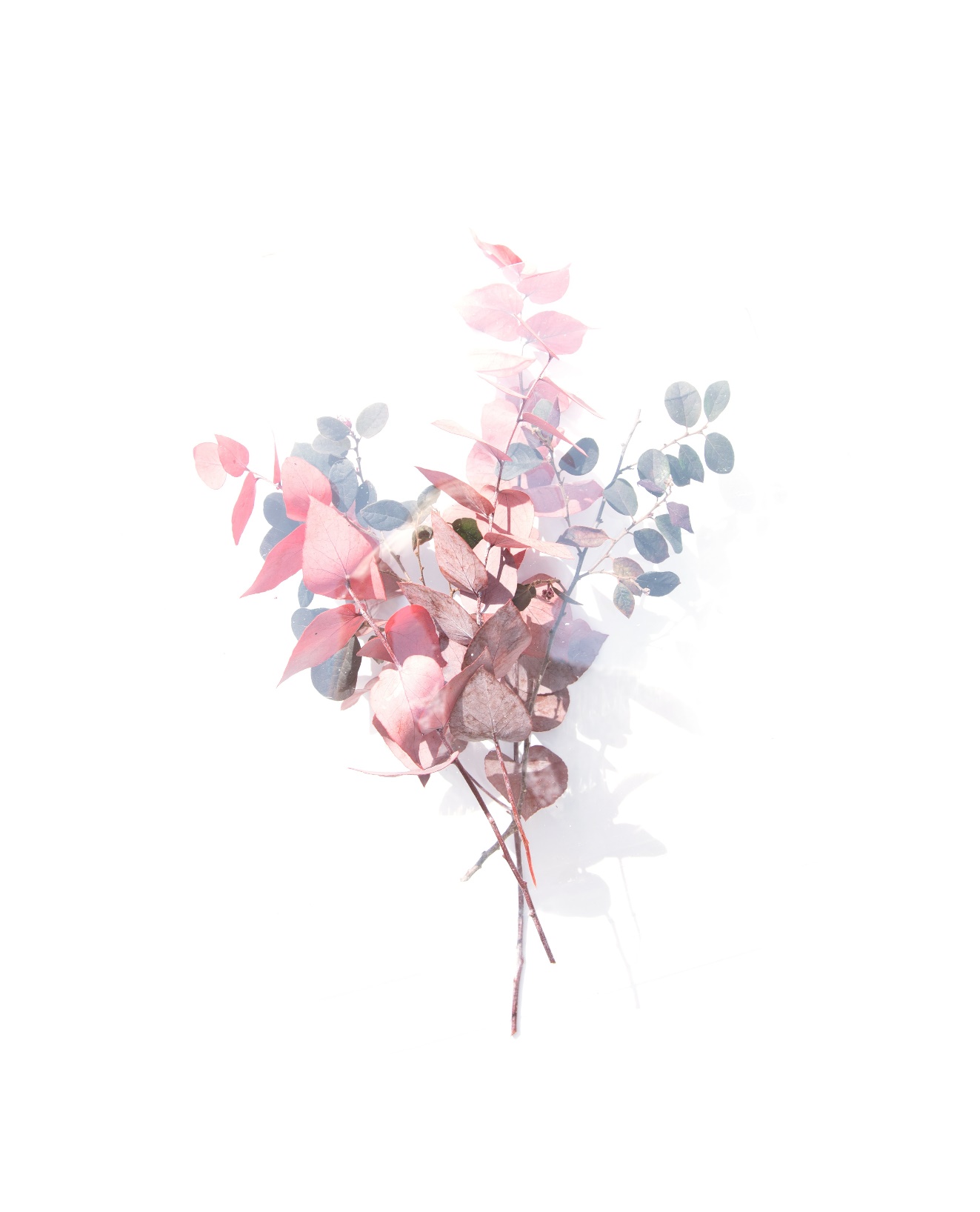 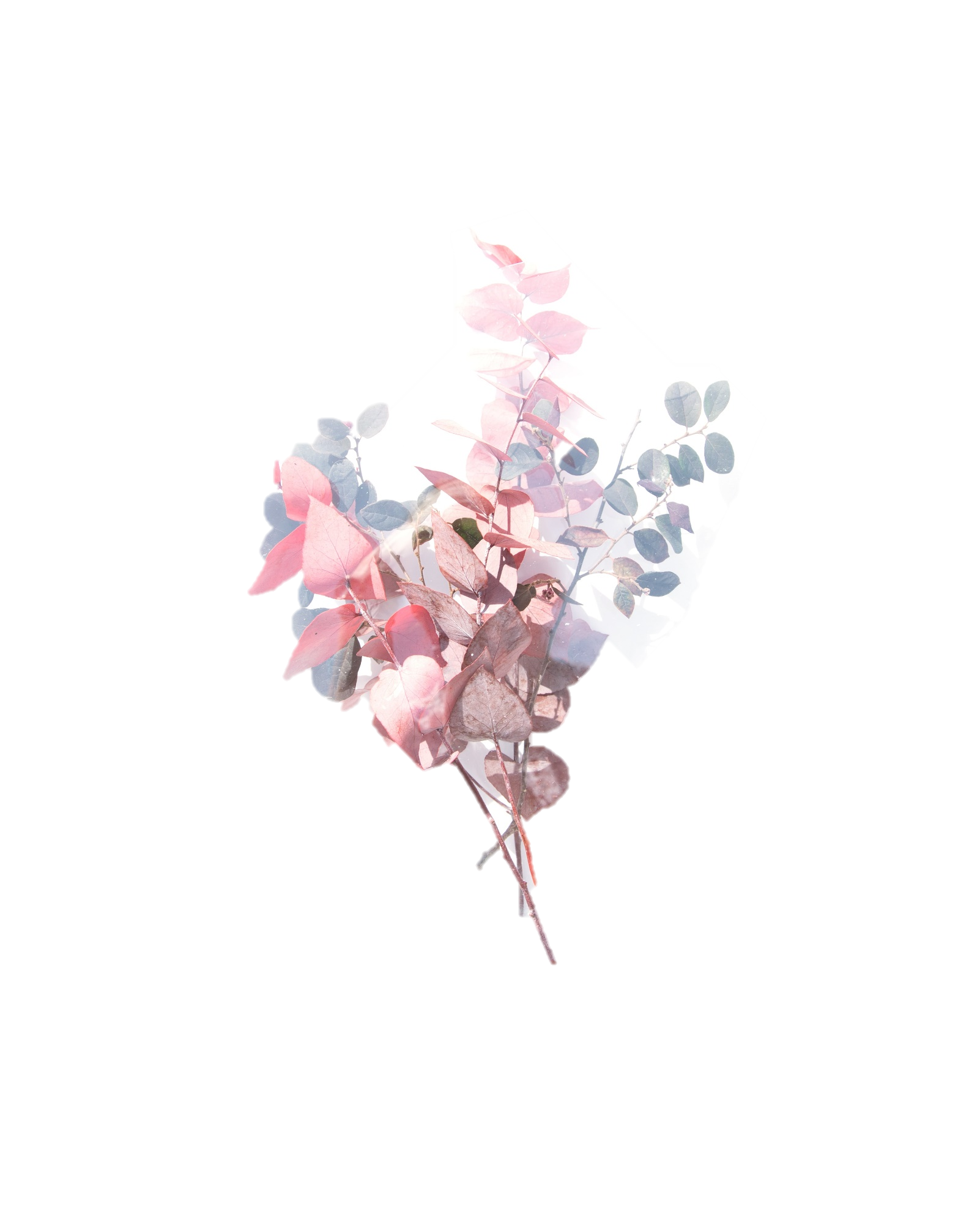 für AutorenAlle in farbig markierten Hashtags sind spezifiziert, baue sie auf deine Bücher, den Inhalt deines Fotos bzw. auf dich und deinen Namen um. Bitte beachte pro Posting erlaubt Instagram 30 Hashtags, es ist empfohlen alle auch zu nutzen. Benutze jedoch nicht immer dieselben 30 Hashtags, auch wenn es nicht bewiesen ist, scheint der Algorithmus das nicht zu mögen, deswegen wähle aus dieser Liste immer passend zu den einzelnen Postings aus. STANDARD HASHTAGS ZU JEDEM POSTSollten immer gepostet werden, als Grundlage#deininstahandel #autorin #selfpublisherin #selfpublisher #bookstagramgermany #germanbookstagram #bookish #schriftsteller #kreativesleben #schriftstellerlebenAUTORENZENTRIERTE POSTINGS Fotos vom eigenen Buch, von neuen Projekten und Co.#autorenleben #autorenaufinstagram #autorenwahnsinn #autorenalltag #deinbuchtitel #deruntertiteldeinesBuches #genre(n) #schreibprojekt #buchblogger #lesen #instagramliest #igliest #lesenmachtglücklich #lesen #lesenswert #lesenistschön #lesenmachtsüchtig #leseratte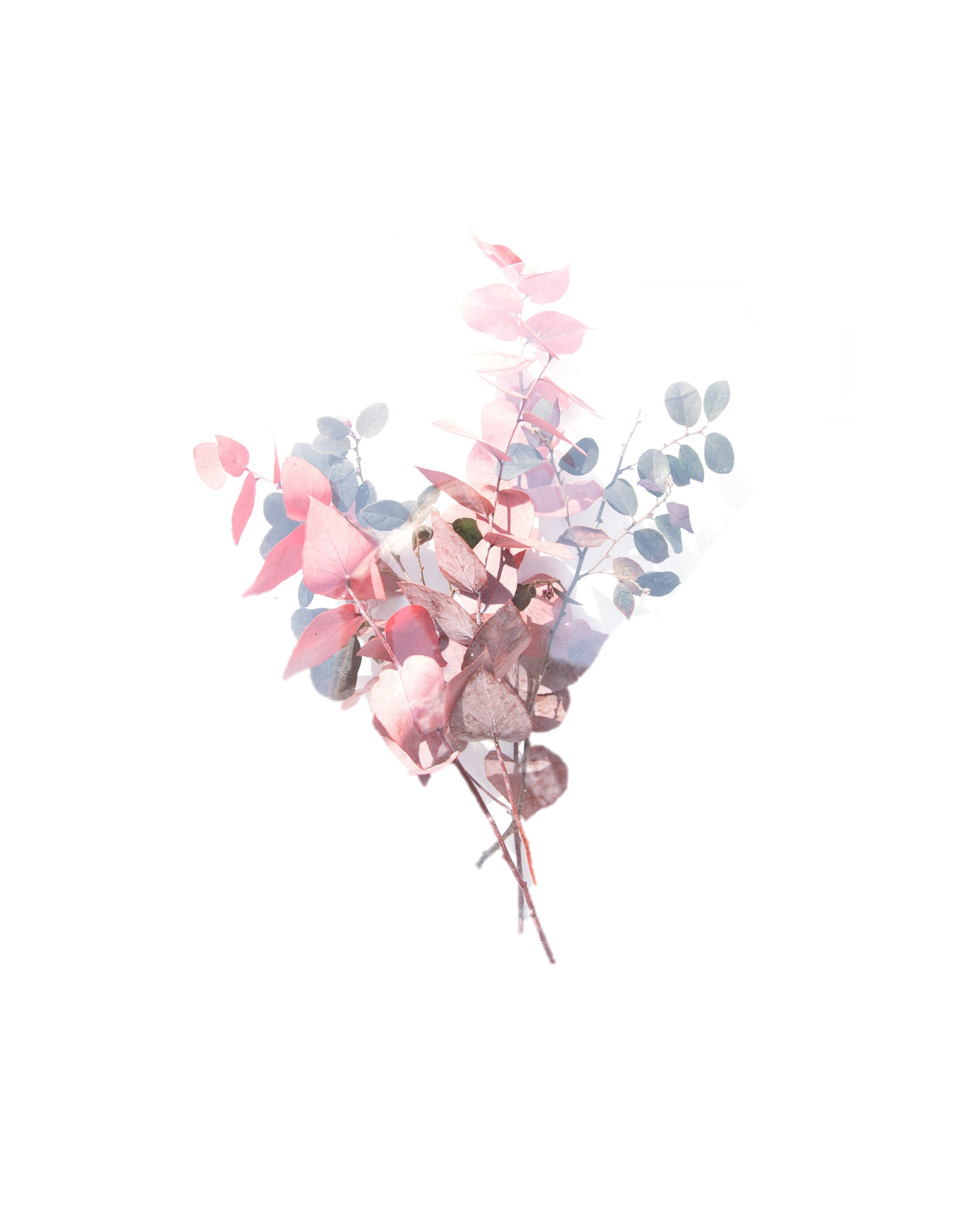 BUCHBILDER/COVERFOTOS ANDERER AUTOREN Fotos vom fremden Büchern, Covern und typischen Bookstagramfotos#buchreview #buchfotografie #bücherregal #virtuellesbücherregal #bücher #buch #buchwurm #bücherwurm #büchernerd #buchnerd #bibliophilie #buchcover #buchcoverdesign #buchblogger #lesen #instagramliest #igliest #lesenmachtglücklich #lesen #lesenswert #lesenistschön #lesenmachtsüchtig #leseratte #bücherstapel #gelesen #lestmehrbücher #instabooks #bookstagram #Verlag #Selfpublisher #namedesfotografiertenbuches #buchzitate #zitat #buchzitatARBEITSPLATZFOTOS & WOHNUNGSFOTOSFotos vom Arbeitsplatz, PC, Dekorationen oder dem Bücherregal#interior #germaninteriorbloggers #germaninteriorblogger #workplace #cozy #warm #gemütlich #schreiben #shelfie #shelfielove #bookshelf #interiordesign #wohnen #dekorationen #dekoideen #wohnideen #frühstück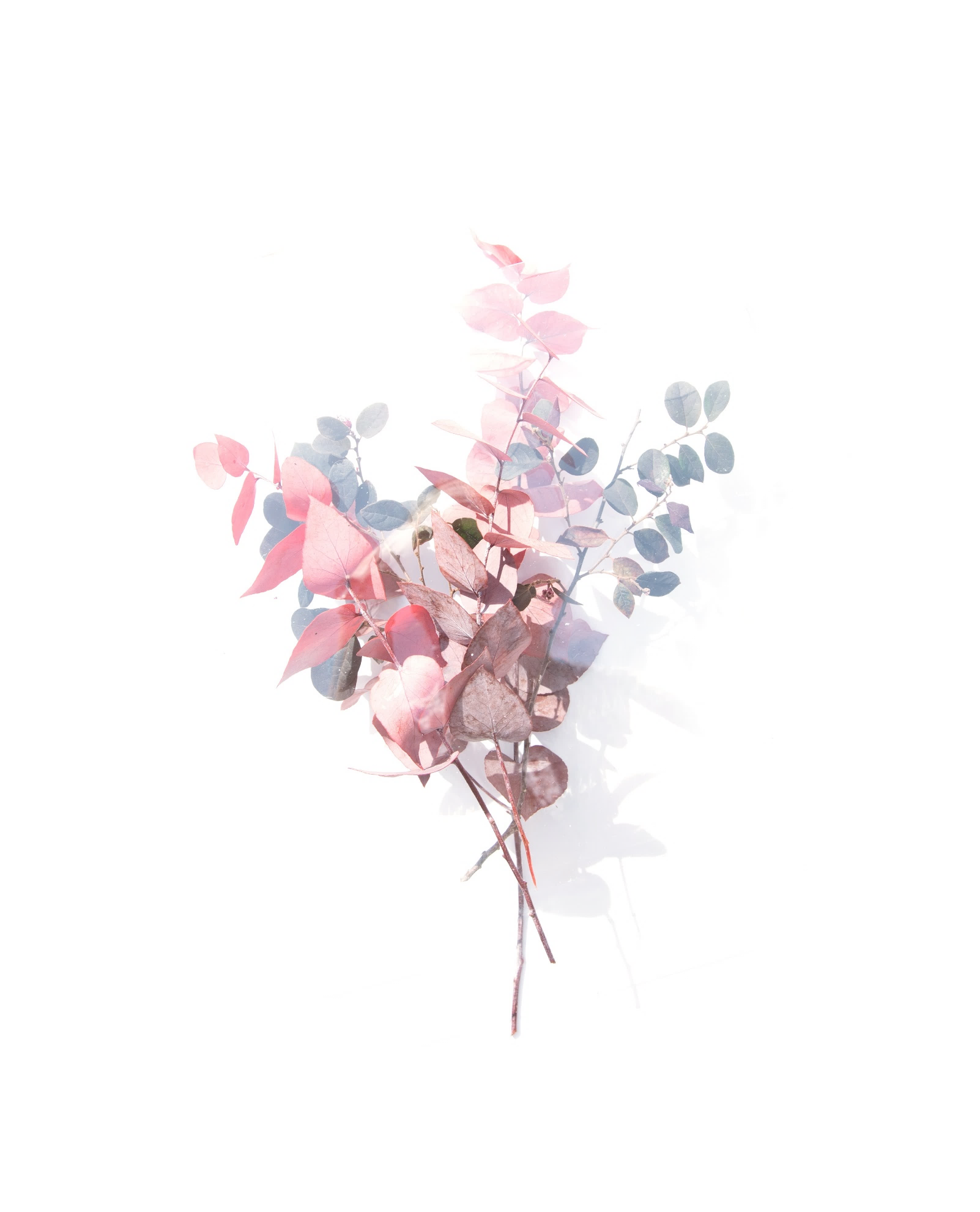 PFLANZEN IM FOTOAls Ergänzung für Pflanzenliebhaber#pflanzenliebe #urbanjungle #planthoarder #pflanzenlady #pflanzen #pflanzenbezeichnung #botanik #kleinergrünerfeed #zimmerpflanzen #pflanzenmutti #blätterLANDSCHAFTSFOTOS UND/ODER SONNENUNTERGÄNGEUrlaubsfotos, Landschaftsfotos und Umgebungsfotos#mood #goodvibes #sonnenuntergang #natur #naturfotos #naturfotografie #waldspaziergang #wald #waldfotos #sonne #fotografierenmachtglücklich #landschaftsliebe #bergwelten #farmwelten #landschaftsbilder #see #berge #fluss #bäume #naturliebe #farbendernatur #ausflugsziele SPEZIFIZIERTE HASHTAGSJe nach Jahreszeit oder Aktion angebrachtNanowrimo#nanowrimo #nanowrimo20XX #nanowrimoprojekt #nanowrimowordcount #nanowrimostats #nanowrimostatistiken Winter#weihnachten #weihnachtsgeschenk #ersteradvent #zweiteradvent #dritterevent #vierterevent #vorfreude #adventszeit #weihnachtsdekoration Frühling#fühling #blumen #frühlingsanfang #blumen #ichwillfrühling #gartenlibe #natur #pflanzen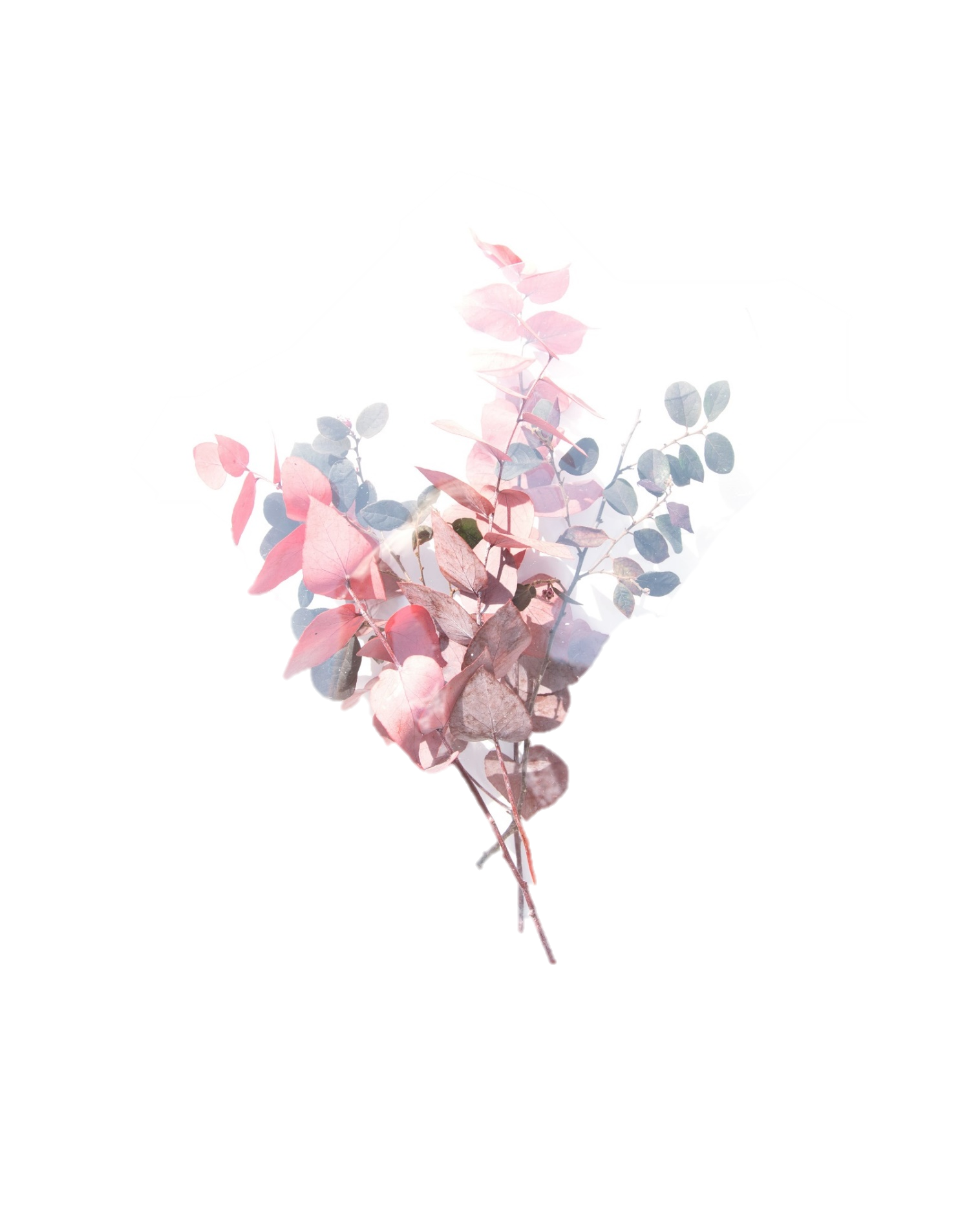 Sommer#sommer #strand #beach +sommerliebe #sommerfarben #sommerlandschaft #chill Herbst#herbst #herbstliebe #herbstfarbe #herbstvibes #herbstlandschaft #herbstzeit #erntezeit #herbstlook #herbstshooting #cozy Silvester#happynewyear #20XX #neujahrsvorsätze #neujahr #20XXgoals #2020schreibziele